                                                                                                                                      ПРОЕКТ              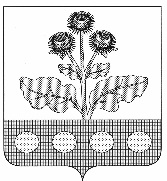 Совет народных депутатов Новосолдатского сельского поселения Репьевского муниципального района Воронежской области                                                          РЕШЕНИЕ                                                    « »       2021г №            с. Новосолдатка          Об исполнении бюджета Новосолдатского  сельского поселения за 2021 год	В соответствии со статьей 14 Федерального Закона Российской Федерации от 06.10.2003 года №131-ФЗ «Об общих принципах организации местного самоуправления в Российской Федерации», Бюджетным Кодексом Российской Федерации и Уставом Новосолдатского сельского поселения Репьевского муниципального района, Совет народных депутатов                             	                      р е ш и л:1.Утвердить отчет об исполнении бюджета Новосолдатского сельского поселения за 2021 год по доходам в сумме 3725,6 тыс. рублей и по расходам в сумме 4903,1 тыс. рублей с дефицитом бюджета Новосолдатского сельского поселения в сумме 1177,4 тыс. рублей и со следующими показателями:по источникам внутреннего финансирования профицита бюджета Новосолдатского сельского поселения за 2021 год согласно приложению 1 к настоящему решению;по поступлению доходов в бюджет Новосолдатского сельского поселения в 2021 году согласно приложению 5 к настоящему решению;    по ведомственной структуре расходов бюджета Новосолдатского сельского поселения в 2021 году согласно приложению 6 к настоящему решению;                по распределению бюджетных ассигнований по разделам, подразделам, целевым статьям (муниципальным программам Новосолдатского сельского поселения), группам видов расходов классификации расходов бюджета Новосоолдатского сельского поселения в 2021 году, согласно приложению 7 к настоящему решению;	по распределению бюджетных ассигнований по целевым статьям (муниципальным программам Новосолдатского сельского поселения), группам видов расходов, разделам, подразделам классификации расходов бюджета в 2021 году, согласно приложению 8 к настоящему решению;          2.Настоящее решение Совета народных депутатов вступает в силу со дня его обнародования.                 Глава сельского поселения:                                          Л. Н. Черников                                                                                                Приложение 1                                                                                      К решению Совета народных депутатов                                                                                    Новосолдатского сельского поселения                                                                                «Об исполнении бюджета Новосолдатского                                                                             сельского поселения за 2021 год»                                                                                                               от « »   2022г.№ Источники внутреннего финансирования дефицита бюджета     Новосолдатского сельского поселения за 2021 год                                                                                                                                                                                                                            (тыс. руб.)Поступление доходов в бюджет Новосолдатского сельского поселения по кодам видов доходов за 2020 год(тыс. руб.)                                                                                                       Приложение 6Распределение бюджетных ассигнований по разделам, подразделам, целевым статьям (муниципальным программам Новосолдатского сельского поселения), группам видов расходов классификации расходов бюджета Новосолдатского сельского поселения за 2021                                                                                        Приложение 8                                                                          к решению Совета народных депутатов                                                                         Новосолдатского сельского поселения                                                                        «Об исполнении бюджета Новосолдатского                                                                           сельского поселения за 2021 год»                                                                                                        от «»  2022 года № Распределение бюджетных ассигнований по целевым статьям (муниципальным программам Новосолдатского сельского поселения), группам видов расходов, разделам, подразделам классификации расходов бюджета Новосолдатского сельского поселения на 2021 год№ п/пНаименованиеКод классификацииСумма с учетом измен.ИСТОЧНИКИ ВНУТРЕННЕГО ФИНАНСИРОВАНИЯ ДЕФИЦИТОВ БЮДЖЕТОВ01 00 00 00 00 0000 000-1177,41Бюджетные кредиты от других бюджетов бюджетной системы Российской Федерации01 03 00 00 00 0000 0000,00Получение бюджетных кредитов от других Бюджетов бюджетной системы Российской Федерации в валюте Российской Федерации01 03 00 00 00 0000 7000,00Получение кредитов от других Бюджетов бюджетной системы Российской Федерации бюджетами поселений в валюте Российской Федерации01 03 01 00 10 0000 7100,00Погашение бюджетных кредитов, полученных от других бюджетов бюджетной системы Российской Федерации в валюте Российской Федерации01 03 00 00 00 0000 8000,00Погашение бюджетами поселений кредитов от других бюджетов бюджетной системы Российской Федерации в валюте Российской Федерации01 03 01 00 10 0000 8100,001Изменение остатков средств на счетах по учету средств бюджета01 05 00 00 00 0000 000-1177,4Увеличение остатков средств бюджетов01 05 00 00 00 0000 5005225,8Увеличение прочих остатков денежных средств бюджетов поселений01 05 02 01 10 0000 5105225,8Уменьшение остатков средств бюджетов01 05 00 00 00 0000 6006403,2Уменьшение прочих остатков денежных средств бюджетов поселений01 05 02 01 10 0000 6106403,2                                                                          Приложение 5                                                                                                                                                                                                                                                                                                             к решению Совета народных депутатов                                                                                           Новосолдатского сельского поселения                                                                                          «Об исполнении бюджета Новосолдатского                                                                                           сельского поселения за 2021 год»                                                                                                   от «»  2022 №Наименование доходовКод бюджетной классификации Российской ФедерацииСуммас учетом измен.Всего:000 8 50 00000 00 0000 0003725,6НАЛОГОВЫЕ И НЕНАЛОГОВЫЕ ДОХОДЫ000 1 00 00000 00 0000 0001418,0НАЛОГИ НА ПРИБЫЛЬ, ДОХОДЫ000 1 01 00000 00 0000 0007,5Налог на доходы физических лиц000 1 01 02000 01 0000 1107,5Налог на доходы физических лиц с доходов, источником которых является налоговый агент, за исключением доходов, в отношении которых исчисление и уплата налога осуществляются в соответствии со статьями 227, 227.1 и 228 Налогового кодекса Российской Федерации182 1 01 02010 01 0000 1106,5Налог на доходы физических лиц с доходов, полученных от осуществления деятельности физическими лицами, зарегистрированными в качестве индивидуальных предпринимателей, нотариусов, занимающихся частной практикой, адвокатов, учредивших адвокатские кабинеты, и других лиц, занимающихся частной практикой в соответствии со статьей 227 Налогового кодекса Российской Федерации182 1 01 02020 01 0000 1100,0Налог на доходы физических лиц с доходов, полученных физическими лицами в соответствии со статьей 228 Налогового кодекса Российской Федерации182 1 01 02030 01 0000 1101,0НАЛОГИ НА ИМУЩЕСТВО000 1 06 00000 00 0000 0001366,0Налог на имущество физических лиц 000 1 06 01000 00 0000 11024,5Налог на имущество физических лиц ,  взимаемый по ставкам , применяемым к объектам налогообложения , расположенным в границах  сельских поселений182 1 06 01030 10 0000 11024,5Земельный налог000 1 06 06000 00 0000 1101341,5Земельный налог с организаций, обладающих земельным участком,расположенным в границах сельских поселений182 1 06 06033 10 0000 110748,3Земельный налог с физических лиц, обладающих земельным участком,расположенным в границах сельских поселений182 1 06 06043 10 0000 110593,2Государственная пошлина000 1 08 00000 00 0000 0004,2Государственная пошлина за совершение нотариальных действий (за исключением действий, совершаемых консульскими учреждениями Российской Федерации)000 1 08 04000 01 0000 1104,2Государственная пошлина за совершение нотариальных действий должностными лицами органов местного самоуправления, уполномоченными в соответствии с законодательными актами Российской Федерации на совершение нотариальных действий914 1 08 04020 01 1000 1104,2Доходы от использования имущества, находящегося в государственной и муниципальной собственности 000 1 11 00000 00 0000 00029,3Доходы, получаемые в виде арендной либо иной платы за передачу в возмездное пользование государственного и муниципального имущества (за исключением имущества бюджетных и автономных учреждений, а также имущества государственных и муниципальных унитарных предприятий, в том числе казенных)000 1 11 05000 00 0000 12029,3Доходы от сдачи в аренду имущества, находящегося в оперативном управлении органов государственной власти, органов местного самоуправления, государственных внебюджетных фондов и созданных ими учреждений (за исключением имущества бюджетных и автономных учреждений)000 1 11 05030 00 0000 12029,3Доходы от сдачи в аренду имущества, находящегося в оперативном управлении органов управления сельских поселений и созданных ими учреждений (за исключением имущества муниципальных бюджетных и автономных учреждений)914 1 11 05035 10 0000 120 29,3Штрафы, санкции, возмещение ущерба000 1 16 00000 00 0000 00011,0Прочие поступления от денежных взысканий (штрафов) и иных сумм в возмещение ущерба000 1 16 90000 00 0000 14011,0Прочие поступления от денежных взысканий (штрафов) и иных сумм в возмещение ущерба, зачисляемые в бюджеты сельских поселений914 1 16 90050 10 0000 14011,0БЕЗВОЗМЕЗДНЫЕ ПОСТУПЛЕНИЯ000 2 00 00000 00 0000 0002307,6Безвозмездные поступления от других бюджетов бюджетной системы Российской Федерации000 2 02 00000 00 0000 0002307,6Дотации бюджетам бюджетной системы Российской Федерации000 2 02 15000 00 0000 150220,0Дотации на выравнивание бюджетной обеспеченности000 2 02 15001 00 0000 150220,0Дотации бюджетам сельских  поселений на выравнивание  бюджетной обеспеченности000 2 02 15001 10 0000 150220,0Дотации бюджетам на поддержку мер по обеспечению сбалансированности бюджетов000 2 02 15002 00 0000 1501289,1Дотации бюджетам сельских поселений на поддержку мер по обеспечению сбалансированности бюджетов000 2 02 15002 10 0000 1501289,1Прочие дотации000 2 02 19999 00 0000 1500Прочие дотации бюджетам сельских поселений000 2 02 19999 10 0000 1500Прочие субсидии000 2 02 29999 00 0000 150119,0Прочие субсидии бюджетам сельских поселений000 2 02 29999 10 0000 1500,0Прочие субсидии  бюджетам сельских поселений (уличное освещение)000 2 02 29999 10 0000 150119,0Субвенции бюджетам бюджетной системы Российской Федерации 000 2 02 30000 00 0000 15090,6Субвенции бюджетам на осуществление первичного воинского учета на территориях, где отсутствуют военные комиссариаты000 2 02 35118 00 0000 15090,6Субвенции бюджетам   сельских поселений на осуществление первичного воинского учета на территориях, где отсутствуют военные комиссариаты000 2 02 35118 10 0000 15090,6Иные межбюджетные трансферты000 2 02 40000 00 0000 150588,9Межбюджетные трансферты, передаваемые бюджетам муниципальных образований на осуществление части полномочий по решению вопросов местного значения в соответствии с заключенными соглашениями914 2 02 40014 00 0000 15024,5Межбюджетные трансферты, передаваемые бюджетам сельских поселений из бюджетов муниципальных районов на осуществление части полномочий по решению вопросов местного значения в соответствии с заключенными соглашениями914 2 02 40014 10 0000 15024,5Прочие межбюджетные  трансферты, передаваемые бюджетам914 2 02 49999 00 0000 150564,4Прочие межбюджетные  трансферты, передаваемые бюджетам сельских поселений914 2 02 49999 10 0000 150564,4                                                                                                            К решению Совета народных депутатов	                                                                                                            Новосолдатского сельского поселения                                                                                                      «Об исполнении бюджета Новосолдатского                                                                                                                     сельского поселения за 2021год»                                                                                                            К решению Совета народных депутатов	                                                                                                            Новосолдатского сельского поселения                                                                                                      «Об исполнении бюджета Новосолдатского                                                                                                                     сельского поселения за 2021год»                                                                                                                      от «»  2022 №           Ведомственная структура расходов Новосолдатского сельского поселения за 2021 год      Приложение 7 к решению Совета народных депутатов     Новосолдатского сельского поселения "Об исполнении бюджета Новосолдатского сельского поселения за 2021год"        Приложение 7 к решению Совета народных депутатов     Новосолдатского сельского поселения "Об исполнении бюджета Новосолдатского сельского поселения за 2021год"                                  от «»  2022 года  №НаименованиеРзПРЦСРВРСумма с учетом изменений123456ВСЕГО4903,1Администрация Новосолдатского сельского поселения4903,1ОБЩЕГОСУДАРСТВЕННЫЕ ВОПРОСЫ012188,9Функционирование высшего должностного лица субъекта Российской Федерации, муниципального образования0102663,0Муниципальная программа Новосолдатского сельского поселения «Муниципальное управление»010226 0 00 00000663,0Подпрограмма «Муниципальное управление» муниципальной программы  Новосолдатского поселения "Муниципальное управление010226 1 00 00000663,0 Основное мероприятие «Финансовое обеспечение деятельности органов местного самоуправления»010226 1 01 00000663,0Расходы на обеспечение деятельности главы сельского поселения в рамках подпрограммы «Муниципальное управление» муниципальной программы Новосолдатского сельского поселения «Муниципальное управление сельского поселения» (Расходы на выплаты персоналу в целях обеспечения выполнения функций муниципальными органами, казенными учреждениями, органами управления государственными внебюджетными фондами)010226 1 01 92020100663,0Функционирование Правительства Российской Федерации, высших исполнительных органов государственной власти субъектов Российской Федерации, местных администраций 01041525,9Муниципальная программа Новосолдатского сельского поселения «Муниципальное управление»010426 0 00 00001525,9Подпрограмма «Муниципальное управление» муниципальной программы  Новосолдатского поселения "Муниципальное управление010426 1 00 00001525,9 Основное мероприятие «Финансовое обеспечение деятельности органов местного самоуправления»010426 1 01 000001525,9Расходы на обеспечение функций органов местного самоуправления в рамках подпрограммы «Муниципальное управление» муниципальной программы Новосолдатского сельского поселения «Муниципальное управление сельского поселения» (Расходы на выплаты персоналу в целях обеспечения выполнения функций муниципальными органами, казенными учреждениями, органами управления государственными внебюджетными фондами)010426 1 01 92010100999,1Расходы на обеспечение функций органов местного самоуправления в рамках подпрограммы «Муниципальное управление» муниципальной программы Новосолдатского сельского поселения «Муниципальное управление сельского поселения»  (Закупка товаров работ и  услуг для обеспечения муниципальных нужд)010426 1 01 92010200525,3Расходы на обеспечение функций органов местного самоуправления (Иные бюджетные ассигнования)010426 1 01 920108001,5НАЦИОНАЛЬНАЯ ОБОРОНА0290,6Мобилизационная и вневойсковая подготовка020390,6Муниципальная программа Новосолдатского сельского поселения «Муниципальное управление»020326 0 00 0000090,6Подпрограмма «Финансовое обеспечение муниципальных образований для исполнения переданных полномочий» муниципальной программы  Новосолдатского сельского поселения  "Муниципальное управление "020326 3 00 0000090,6Основное мероприятие «Осуществление полномочий по первичному воинскому учету на территориях, где отсутствуют военные комиссариаты»020326 3 03 0000090,6Осуществление первичного воинского учета на территориях, где отсутствуют военные комиссариаты  в рамках подпрограммы «Финансовое обеспечение муниципальных образований сельского поселения для исполнения переданных полномочий» муниципальной программы Новосолдатского сельского поселения «Муниципальное управление сельского поселения» (Расходы на выплаты персоналу в целях обеспечения выполнения функций муниципальными органами, казенными учреждениями, органами управления государственными внебюджетными фондами)020326 3 03 5118010080,2Осуществление первичного воинского учета на территориях, где отсутствуют военные комиссариаты в рамках подпрограммы «Финансовое обеспечение муниципальных образований сельского поселения для исполнения переданных полномочий» муниципальной программы Новосолдатского сельского поселения «Муниципальное управление сельского поселения» (Закупка товаров работ и услуг для обеспечения муниципальных нужд) 020326 3 03 5118020010,4НАЦИОНАЛЬНАЯ ЭКОНОМИКА0446,2Общеэкономические вопросы040119,7Муниципальная программа Новосолдатского сельского поселения "Обеспечение доступным и комфортным жильем и коммунальными услугами населения сельского поселения"040105 0 00 0000019,7Подпрограмма «Комплексное благоустройство сельского поселения»040105 2 00 0000019,7Основное мероприятие «Реализация активной политики занятости населения»040105 2 04 0000019,7Организация проведения общественных работ в рамках подпрограммы «Комплексное благоустройство сельского поселения» муниципальной программы Новосолдатского сельского поселения «Обеспечение  доступным и комфортным жильем и коммунальными услугами населения»  (Заупка товаров, работ и услуг для обеспечения муниципальных нужд)040105 2 04 78430200                 15,1Организация проведения общественных работ в рамках подпрограммы «Комплексное благоустройство сельского поселения» муниципальной программы Новосолдатского сельского поселения «Обеспечение  доступным и комфортным жильем и коммунальными услугами населения»  (Закупка товаров, работ и услуг для обеспечения муниципальных нужд)040105 2 04 984302004,6Дорожное хозяйство040924,5Муниципальная программа Новосолдатского сельского поселения «Развитие транспортной системы»040924 0 00 0000024,5Подпрограмма «Развитие дорожного хозяйства» муниципальной программы Новосолдатского сельского поселения «Развитие транспортной системы»040924 1 00 0000024,5Основное мероприятие «Развитие сети автомобильных дорог общего пользования»040924 1 01 0000024,5Мероприятия по развитию сети автомобильных дорог общего пользования в рамках подпрограммы "Развитие дорожного хозяйства сельского поселения " муниципальной программы Новосолдатского сельского поселения "Развитие транспортной системы " (Закупка товаров работ и услуг для муниципальных нужд)040924 1 01 91290 200            24,5Другие вопросы в области национальной экономики04122,0Муниципальная программа Новосолдатского сельского поселения "Муниципальное управление "041226 0 00 000002,0Подпрограмма"Муниципальное управление" муниципальной программы Новосолдатского сельского поселения "Муниципальное управление "041226 1 00 000002,0Основное мероприятие «Финансовое обеспечение выполнения других расходных обязательств»041226 1 02 000002,0Выполнение других расходных обязательств в рамках подпрограммы «Муниципальное управление» муниципальной программы Новосолдатского сельского поселения "Муниципальное управление сельского поселения "(Межбюджетные трансферты)041226 1 02 902005002,0ЖИЛИЩНО-КОММУНАЛЬНОЕ ХОЗЯЙСТВО052420,6Жилищное хозяйство05011,0Муниципальная программа Новосолдатского сельского поселения «Муниципальное управление»050126 0 00 000001,0Подпрограмма «Муниципальное управление» муниципальной программы Новосолдатского поселения "Муниципальное управление050126 1 00 000001,0Основное мероприятие «Финансовое обеспечение выполнения других расходных обязательств » 050126 1 02 000005001,0Выполнение других расходных обязательств в рамках подпрограммы «Муниципальное управление» муниципальной программы Новосолдатского сельского поселения «Муниципальное управление сельского поселения» (Межбюджетные трансферты)050126 1 02 902005001,0Коммунальное хозяйство0502350,3Муниципальная программа Новосолдатского сельского поселения "Обеспечение доступным и комфортным жильем и коммунальными услугами населения сельского поселения050205 0 00 00000349,3Подпрограмма «Комплексное благоустройство сельского поселения»050205 2 00 00000 349,3Основное мероприятие Региональный проект «Комплексная система обращения с твердыми коммунальными расходами»050205 2 G2 00000349,3Субсидии бюджетам сельских поселений на государственную поддержку закупки контейнеров для накопления твердых коммунальных  отходов в рамках подпрограммы «Комплексное благоустройство  сельского поселения» муниципальной программы Новосолдатского сельского поселения" Обеспечение доступным и комфортным жильем и коммунальными услугами населения " (Закупка товаров работ и услуг для  обеспечения муниципальных  нужд)050205 2 G2 52690200349,3Муниципальная программа Новосолдатского сельского поселения «Муниципальное управление»050226 0 00 000001,0Подпрограмма «Муниципальное управление» муниципальной программы Новосолдатского поселения "Муниципальное управление050226 1 00 000001,0Основное мероприятие «Финансовое обеспечение выполнения других расходных обязательств»050226 1 02 000001,0Выполнение других расходных обязательств в рамках подпрограммы «Муниципальное управление» муниципальной программы Новосолдатского сельского поселения «Муниципальное управление сельского поселения» (Межбюджетные трансферты)050226 1 02 902005001,0Благоустройство05031982,00Муниципальная программа  Новосолдатского сельского поселения "Обеспечение доступным и комфортным жильем и коммунальными услугами населения  "050305 0 00 000001770,2Подпрограмма " Комплексное благоустройство  сельского поселения" муниципальной программы Новосолдатского сельского поселения "Обеспечение доступным и комфортным жильем и коммунальными услугами населения  "050305 2 00 000001770,2Основное мероприятие «Финансовое обеспечение выполнения других расходных обязательств» 050305 2 02 000001770,2Выполнение других расходных обязательств в рамках подпрограммы «Комплексное благоустройство Новосолдатского сельского поселения» муниципальной программы Новосолдатского сельского поселения «Обеспечение доступным и комфортным жильем и коммунальными услугами населения сельского поселения» (Закупка товаров работ и услуг для обеспечения муниципальных нужд)050305 2 02 90200200             1770,2Муниципальная программа Новосолдатского сельского поселения «Муниципальное управление сельского поселения»050326 0 00 000001,0Подпрограмма «Муниципальное управление» муниципальной программы Новосолдатского сельского поселения «Муниципальное управление сельского поселения»050326 1 00 000001,0Основное мероприятие «Финансовое обеспечение выполнения других расходных обязательств»050326 1 02 000001,0Выполнение других расходных обязательств в рамках подпрограммы «Муниципальное управление» муниципальной программы Новосолдатского сельского поселения «Муниципальное управление сельского поселения» (Межбюджетные трансферты)050326 1 02 902005001,0Муниципальная программа  Новосолдатского сельского поселения "Энергоэффективность и развитие энергетики "  050330 0 00 00000210,8Подпрограмма" Повышение энергетической эффективности экономики  и сокращение энергетических издержек в бюджетном секторе на 2011-2020 годы" муниципальной программы  Новосолдатского сельского поселения "Энергоэффективность и развитие энергетики "050330 1 00 00000210,8 Основное мероприятие «Энергосбережение и повышение энергетической эффективности в системе наружного освещения»050330 1 03 00000210,8Расходы на уличное освещение в рамках подпрограммы" Повышение энергетической эффективности экономики и сокращение энергетических издержек в бюджетном секторе на 2011-2020 годы" муниципальной программы  Новосолдатского сельского поселения "Энергоэффективность и развитие энергетики "  (Закупка товаров работ и услуг для муниципальных  нужд)0503301 03 S8670200       121,4Выполнение других расходных обязательств в рамках подпрограммы «Повышение энергетической эффективности экономики сельского поселения и сокращение энергетических издержек в бюджетном секторе на 2011-2020 годы» муниципальной программы Новосолдатского сельского поселения «Энергоэффективность и развитие энергетики» (Закупка товаров, работ и услуг для обеспечения муниципальных нужд)050330 1 03 9020020089,4Другие вопросы в области жилищно-коммунального хозяйства050587,3Муниципальная программа Новосолдатского сельского поселения «Обеспечение доступным и комфортным жильем и коммунальными услугами населения сельского поселения»050505 0 00 0000087,3Подпрограмма «Комплексное благоустройство сельского поселения» муниципальной программы Новосолдатского сельского поселения «Обеспечение доступным и комфортным жильем и коммунальными услугами населения сельского поселения»050505 1 00 0000087,3Основное мероприятие «Благоустройство территорий муниципальных образований»050505 1 03 0000087,3Выполнение доугих расходных обязательств в рамках подпрограммы «Создание условий для обеспечения качественными услугами ЖКХ населения сельского поселения" муниципальной программы Новосолдатского сельского поселения "Обеспечение доступным и комфортным жильем и коммунальными услугами населения сельского поселения" (иные бюджетные ассигнования, налог на имущество организаций)050505 1 03 9020080087,3КУЛЬТУРА, КИНЕМАТОГРАФИЯ0884,3КУЛЬТУРА080184,3Муниципальной программы Новосолдатского сельского поселения «Развитие культуры»080111 0 00 0000028,5Основное мероприятие «Организация и проведение мероприятий, посвященных значимым событиям российской культуры»080111 1 03 000028,5Мероприятия в сфере культуры и кинемотографии в рамках подпрограммы "Развитие культуры" муниципальной программы Новосолдатского сельского поселения "Развитие культуры" (Заупка товаров, работ, услуг для обеспечения муниципальных нужд)080111 1 03 6486020028,5Муниципальная программа Новосолдатского сельского поселения «Муниципальное управление»080126 0 00 0000055,8Подпрограмма «Муниципальное управление» муниципальной программы  Новосолдатского поселения "Муниципальное управление080126 1 00 0000055,8Основное мероприятие «Финансовое обеспечение выполнения других расходных обязательств»080126 1 02 0000055,8Выполнение других расходных обязательств в рамках подпрограммы «Муниципальное управление» муниципальной программы Новосолдатского сельского поселения «Муниципальное управление сельского поселения» (Межбюджетные трансферты)080126 1 02 9020050055,8Социальная политика1072,5Пенсионное обеспечение100172,5Муниципальная программа Новосолдатского сельского поселения «Муниципальное управление»100126 0 00 0000072,5Подпрограмма «Муниципальное управление» муниципальной программы  Новосолдатского поселения "Муниципальное управление100126 1 00 0000072,5Основное мероприятие «Организация обеспечения социальных выплат отдельным категориям граждан»100126 1 03 0000072,5Расходы на обеспечение функций органов местных администраций в рамках подпрограммы «Муниципальное управление» муниципальной программы  Новослдатского сельского поселения "Муниципальное управление сельского поселения» (социальное обеспечение и иные выплаты населению)100126 1 03 9047030072,5№ п/пНаименованиеЦСРВРРЗПРСумма 1234567
В С Е Г О4903,11Муниципальная программа Новосолдатского сельского поселения "Обеспечение доступным и комфортным жильем и коммунальными услугами населения "  05 0 00 000002226,51.1Подпрограмма "Создание условий для обеспечения качественными услугами ЖКХ населения сельского поселения" муниципальной программы Новосолдатского сельского поселения "Обеспечение доступным и комфортным жильем и коммунальными услугами населения сельского поселения"05 1 00 0000087,31.1.1Основное мероприятие «Благоустройство территорий муниципальных образований» 05 1 03 0000087,3Выполнение других расходных обязательств в рамках подпрограммы «Создание условий для обеспечения качественными услугами ЖКХ населения сельского поселения" муниципальной программы Новосолдатского сельского поселения "Обеспечение доступным и комфортным жильем и коммунальными услугами населения сельского поселения"(иные бюджетные ассигнования, налог на имущество организаций)05 1 03 90200800050587,31.2Подпрограмма " Комплексное благоустройство сельского поселения" муниципальной программы Новосолдатского сельского поселения "Обеспечение доступным и комфортным жильем и коммунальными услугами населения "  05 2 00 00000      2139,21.2.1Основное мероприятие «Финансовое обеспечение выполнения других расходных обязательств» 05 2 02 000001770,2Выполнение других расходных обязательств» в рамках подпрограммы " Комплексное благоустройство сельского поселения" муниципальной программы  Новосолдатского сельского поселения" Обеспечение доступным и комфортным жильем и коммунальными услугами населения  "  (Закупка товаров работ и  услуг для  обеспечения муниципальных  нужд)05 2 02  90200200 05031770,2Выполнение других расходных обязательств» в рамках подпрограммы " Комплексное благоустройство сельского поселения" муниципальной программы  Новосолдатского сельского поселения" Обеспечение доступным и комфортным жильем и коммунальными услугами населения  "  (Закупка товаров работ и  услуг для  обеспечения муниципальных  нужд)05 2 02  90200200 05031.2.2Основное мероприятие Региональный проект «Комплексная система обращения с твердыми коммунальными расходами»05 2 G2 00000      349,3Субсидии бюджетам сельских поселений на государственную поддержку закупки контейнеров для накопления твердых коммунальных  отходов в рамках подпрограммы «Комплексное благоустройство  сельского поселения» муниципальной программы Новосолдатского сельского поселения" Обеспечение доступным и комфортным жильем и коммунальными услугами населения " (Закупка товаров работ и услуг для  обеспечения муниципальных  нужд)05 2 G2 526902000502        349,31.2.3Основное мероприятие « реализация активной политики занятости населения»05 2 04 0000019,7Организация проведения общественных работ в рамках подпрограммы «Комплексное благоустройство сельского поселения» муниципальной программы Новосолдатского сельского поселения «Обеспечение  доступным и комфортным жильем и коммунальными услугами населения»  (Закупка товаров, работ и услуг для обеспечения муниципальных нужд) 05 2 04 78430200040115,1Организация проведения общественных работ в рамках подпрограммы «Комплексное благоустройство сельского поселения» муниципальной программы Новосолдатского сельского поселения «Обеспечение  доступным и комфортным жильем и коммунальными услугами населения»  (Закупка товаров, работ и услуг для обеспечения муниципальных нужд)05 2 04 9843020004014,62.Муниципальная программа Новосолдатского сельского поселения «Развитие культуры»11 0 00 0000028,52.1Подпрограмма «Развитие культуры» муниципальной программы Новосолдатского сельского поселения «Развитие культуры»11 1 00 0000028,52.1.1Основное мероприятие «Организация и проведение мероприятий, посвященных значимым событиям Российской культуры»11 1 03 0000028,5Мероприятия в сфере культуры и кинематографии в рамках подпрограммы «Искусство и наследие» муниципальной программы Новосолдатского сельского поселения «Развитие культуры» (Закупка товаров, работ и услуг для обеспечения муниципальных нужд)11 1 03 64860200080128,53Муниципальная программа Новосолдатского сельского поселения «Муниципальное управление»26 0 00 000002412,83.1Подпрограмма «Муниципальное управление» муниципальной программы Новосолдатского поселения "Муниципальное управление26 1 00 000002322,23.1.1 Основное мероприятие «Финансовое обеспечение деятельности органов местного самоуправления»26 1 01 00000        2188,9Расходы на обеспечение функций органов местных администраций в рамках подпрограммы "Муниципальное управление " муниципальной программы Новосолдатского сельского поселения "Муниципальное управление "(Расходы на выплаты персоналу в целях обеспечения выполнения функций государственными органами, казенными учреждениями, органами управления государственными внебюджетными фондами)26 1 01 920101000104999,1Расходы на обеспечение функций органов местных администраций в рамках подпрограммы "Муниципальное управление " муниципальной программы Новосолдатского сельского поселения "Муниципальное управление " (Закупка товаров работ и  услуг для обеспечения  муниципальных  нужд)26 1 01 920102000104525,3Расходы на обеспечение функций органов местного самоуправления (иные бюджетные ассигнования)26 1 01 9201080001041,5Расходы на обеспечение деятельности главы сельского поселения в рамках подпрограммы "Муниципальное управление " муниципальной программы Новосолдатского сельского поселения "Муниципальное управление   "(Расходы на выплаты персоналу в целях обеспечения выполнения функций государственными органами, казенными учреждениями, органами управления государственными внебюджетными фондами)26 1 01 920201000102663,03.1.2Основное мероприятие «Финансовое обеспечение выполнения других расходных обязательств»26 1 02 0000060,8Выполнение других расходных обязательств в рамках подпрограммы  "Муниципальное управление" муниципальной программы  Новосолдатского сельского поселения "Муниципальное управление  "(Межбюджетные трансферты)26 1 02 902005000412      2,0Выполнение других расходных обязательств в рамках подпрограммы «Муниципальное управление»  муниципальной программы Новосолдатского сельского поселения «Муниципальное управление сельского поселения»  (Межбюджетные трансферты)26 1 02 9020050005011,0Выполнение других расходных обязательств в рамках подпрограммы «Муниципальное управление»  муниципальной программы Новосолдатского сельского поселения «Муниципальное управление сельского поселения»  (Межбюджетные трансферты)26 1 02 9020050005021,0Выполнение других расходных обязательств в рамках подпрограммы «Муниципальное управление»  муниципальной программы Новосолдатского сельского поселения «Муниципальное управление сельского поселения»  (Межбюджетные трансферты)26 1 02 9020050005031,0Выполнение других расходных обязательств в рамках подпрограммы  "Муниципальное управление" муниципальной программы  Новосолдатского сельского поселения "Муниципальное управление  "(Межбюджетные трансферты)26 1 02 90200500080155,83.1.3Основное мероприятие «Организация обеспечения социальных выплат отдельным категориям граждан»26 1 03 0000072,5Расходы на обеспечение функций органов местных администраций в рамках подпрограммы «Муниципальное управление» муниципальной программы сельского поселения «Муниципальное управление сельского поселения» (социальное обеспечение и иные выплаты населению)26 1 03 90470300100172,53.2Подпрограмма «Финансовое обеспечение муниципальных образований для исполнения переданных полномочий» муниципальной программы  Новосолдатского сельского поселения  "Муниципальное управление "26 3 00 00000  90,63.2.1Основное мероприятие «Осуществление полномочий по первичному воинскому учету на территориях, где отсутствуют военные комиссариаты»26 3 03 0000090,6Осуществление первичного воинского учета на территориях, где отсутствуют военные комиссариаты в рамках подпрограммы" Финансовое обеспечение муниципальных образований для исполнения переданных полномочий" муниципальной программы  Новосолдатского сельского поселения  "Муниципальное управление " (Расходы на выплаты персоналу в целях обеспечения выполнения функций государственными органами, казенными учреждениями, органами управления государственными внебюджетными фондами)26 3 03 51180100020380,2Осуществление первичного воинского учета на территориях, где отсутствуют военные комиссариаты в рамках подпрограммы "Финансовое обеспечение муниципальных образований для исполнения переданных полномочий" муниципальной программы  Новосолдатского сельского поселения "Муниципальное управление  " (Закупка товаров работ и  услуг для  обеспечения муниципальных  нужд)26 3 03 511802000203         10,4 4Муниципальная программа  Новосолдатского сельского поселения "Энергоэффективность и развитие энергетики "  30 0 00 00000210,8 4.1Подпрограмма" Повышение энергетической эффективности экономики  и сокращение энергетических издержек в бюджетном секторе на 2011-2020 годы" муниципальной программы  Новосолдатского сельского поселения "Энергоэффективность и развитие энергетики "30 1 00 000002108,04.1.1 Основное мероприятие «Энергосбережение и повышение энергетической эффективности в системе наружного освещения»30 1 03 00000210,8Расходы на уличное освещение в рамках подпрограммы «Повышение энергетической эффективности экономики и сокращение энергетических издержек в бюджетном секторе на 2011-2020 годы» муниципальной программы Новосолдатского сельского поселения «энергоэффективность и развитие энергетики» (Закупка товаров, работ и услуг для обеспечения муниципальных нужд)30 1 03 S86702000503           121,4Выполнение других расходных обязательств  в рамках подпрограммы" Повышение энергетической эффективности экономики  и сокращение энергетических издержек в бюджетном секторе на 2011-2020 годы" муниципальной программы  Новосолдатского сельского поселения "Энергоэффективность и развитие энергетики "  (Закупка товаров работ и  услуг для обеспечения муниципальных  нужд)30 1 03 90200 200050389,45Муниципальная программа Новосолдатского сельского поселения «Развитие транспортной системы»24 0 00 0000024,55.1Подпрограмма «Развитие дорожного хозяйства» муниципальной программы Новосолдатского сельского поселения «Развитие транспортной системы»24 1 00 0000024,55.1.1Основное мероприятие  «Развитие сети автомобильных дорог общего пользования»24 1 01 0000024,5Мероприятия по развитию сети автомобильных дорог общего пользования в рамках подпрограммы «Развитие дорожного хозяйства сельского поселения» муниципальной программы Новосолдатского сельского поселения «Развитие транспортной системы сельского поселения» (Закупка товаров, работ и услуг для обеспечения муниципальных нужд)24 1 01 91290200040924,5